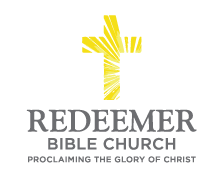 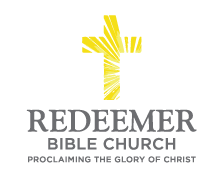 Intro:Preaching Point:  God gave this passage so that you __________________ ________________ __________________________.God’s Truth Proves R______________________, v1-2God’s Truth Restores R_____________________, v3God’s Truth Brings R_______________________, v4Conclusion:  